What will we be learning?Year 12 Exchange Surfaces and Breathing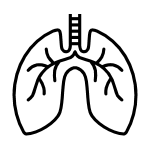 Why this? Why now?Previous Learning Future Learning Enquiry ProcessesAnalyse Patterns, Draw conclusions, Present data, Justify opinions, Collect data, Present data, Plan variablesKey Words:Alveoli (alveolus)BreathingBronchi (bronchus)BronchiolesCountercurrent systemDiaphragmEpitheliumExhalationExoskeletonFilamentsInhalationIntercostal musclesLamellaLungsPulmonary ventilationSpiracleTidal volumeTracheaTracheaeTracheolesVentilation rateWhat will we learn?About the need for specialised exchange surfacesThe features of an efficient exchange surfaceThe structures and functions of the components of the mammalian gaseous exchange systemThe mechanism of ventilation in mammalsThe relationship between vital capacity, tidal volume, breathing rate and oxygen uptakeThe mechanisms of ventilation and gas exchange in bony fish and insectsHow to dissect, examine and draw the gaseous exchange system of a bony fish and/or insect tracheaHow to examine microscope slides to show the histology of exchange surfacesMisconceptions in this topicWhat will we learn?About the need for specialised exchange surfacesThe features of an efficient exchange surfaceThe structures and functions of the components of the mammalian gaseous exchange systemThe mechanism of ventilation in mammalsThe relationship between vital capacity, tidal volume, breathing rate and oxygen uptakeThe mechanisms of ventilation and gas exchange in bony fish and insectsHow to dissect, examine and draw the gaseous exchange system of a bony fish and/or insect tracheaHow to examine microscope slides to show the histology of exchange surfacesMisconceptions in this topicKey Words:Alveoli (alveolus)BreathingBronchi (bronchus)BronchiolesCountercurrent systemDiaphragmEpitheliumExhalationExoskeletonFilamentsInhalationIntercostal musclesLamellaLungsPulmonary ventilationSpiracleTidal volumeTracheaTracheaeTracheolesVentilation rateWhat opportunities are there for wider study?CareersSports Science Occupational Therapy Nursing Medicine Marine Biology Laboratory Work Teaching Radiography Physiotherapy Biotechnology Veterinary Work Paramedical Science ZoologySTE(A)M https://highcliffe.sharepoint.com/sites/LearnSTEMWhat opportunities are there for wider study?CareersSports Science Occupational Therapy Nursing Medicine Marine Biology Laboratory Work Teaching Radiography Physiotherapy Biotechnology Veterinary Work Paramedical Science ZoologySTE(A)M https://highcliffe.sharepoint.com/sites/LearnSTEMKey Words:Alveoli (alveolus)BreathingBronchi (bronchus)BronchiolesCountercurrent systemDiaphragmEpitheliumExhalationExoskeletonFilamentsInhalationIntercostal musclesLamellaLungsPulmonary ventilationSpiracleTidal volumeTracheaTracheaeTracheolesVentilation rateHow will I be assessed?End of topic assessment How will I be assessed?End of topic assessment Key Words:Alveoli (alveolus)BreathingBronchi (bronchus)BronchiolesCountercurrent systemDiaphragmEpitheliumExhalationExoskeletonFilamentsInhalationIntercostal musclesLamellaLungsPulmonary ventilationSpiracleTidal volumeTracheaTracheaeTracheolesVentilation rate